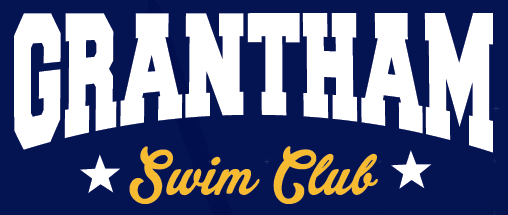 2020 County ChampionshipsMedal TableGOLDSILVERBRONZEConnie Phillips521Sam Leveridge270Chloe Hopkinson240Joshua Clarke231James Dobney220Abigail Farkas102George Berwick100James Nichols100Grace Turner023Cora Farley021Emily Parkins021Megan Brown020Owen Hathway003Tiffany Wong002Elijah Halliday001Mia Ellis001Sophie Leveridge001Thomas Perks001Thomas Thornton001TOTAL162619